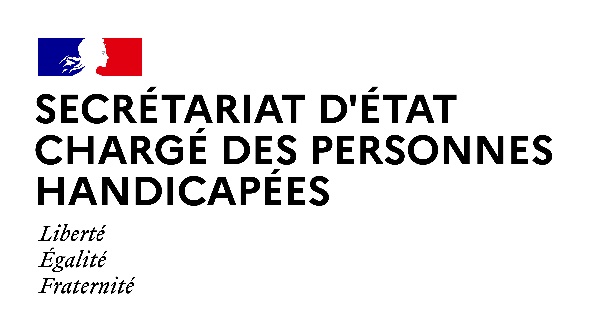 AGENDAAgenda prévisionnel de Madame Sophie CLUZELdu lundi 11 JANVIER AU VENDREDI 15 JANVIER 2021Paris, le 11 janvier 2021LUNDI 11 JANVIER 202109h00 : Déplacement dans un établissement accueillant des personnes handicapées vieillissantes dans le cadre de la campagne nationale de vaccination contre la Covid-19   (Montholon, département de l’Yonne)14h30 : 	Entretien avec Mme Stéphanie JACQUET, Présidente de l’Association « Trouble du Déficit de l’Attention avec ou sans Hyperactivité (TDAH) - Pour une égalité des chances »  (Secrétariat d’Etat en charge des personnes handicapées)16h00 : Lancement d'un groupe de travail portant sur l’accompagnement des établissements et services d'aide par le travail (ESAT) dans la gestion de la crise sanitaire et la transformation de l’offre médico-sociale (Visioconférence)17h30 : Webinaire avec les membres de l’association « Un Esprit de Famille » regroupant des fondations familiales et privées(Visioconférence)MARDI 12 JANVIER 202108h30 : 	Entretien avec M. Jean-Michel BLANQUER, ministre de l’Education nationale, de la Jeunesse et des Sports  (Paris)15h00 : Questions au Gouvernement   (Assemblée nationale)17h30 : Entretien avec Mme Marie-Arlette CARLOTTI, sénatrice des Bouches-du-Rhône(Secrétariat d’Etat en charge des personnes handicapées)MERCREDI 13 JANVIER 202110h30 : Conseil des ministres(Palais de l’Elysée)12h00 : Séminaire gouvernemental(Palais de l’Elysée)15h00 : Questions au Gouvernement   (Assemblée nationale)17h30 : Entretien avec M. Pierre CABON, créateur de l'association Wheeled World - Le média de l’aventure pour tous  (Secrétariat d’Etat en charge des personnes handicapées)JEUDI 14 JANVIER 202115h00 : 	Entretien avec Mme Brigitte BOURGUIGNON, ministre déléguée auprès du ministre des Solidarités et de la Santé, chargée de l'Autonomie  (Paris)VENDREDI 15 JANVIER 202109h30 : Déplacement dans le département des Alpes-Maritimes :Vallée de la Roya - échanges avec les personnes et les professionnels des établissements médico-sociaux touchés par la tempête AlexEntretien avec M. Christian ESTROSI, maire de NiceCentre de santé Handiconsult à Nice - valorisation des coopérations et initiatives territoriales dans le cadre de la crise sanitaire - table-ronde avec les acteurs de la 
« Communauté 360 »  (Alpes-Maritimes)Contact presse : 
seph.communication@pm.gouv.fr